Отчёто деятельности депутата Городской Думы муниципального образования «ГОРОДСКОЙ ОКРУГ ГОРОД АСТРАХАНЬ»Черняковой Валентины Владимировныза 2022 годКоличество встреч с гражданами, мероприятий на округе, обращений:Приём – 50Обращений – 28 Обращений в телефонном режиме – 1Обращений в сети интернет - 2Основные тематики обращений:Благоустройство территорииВопросы ЖКХВопросы социальной поддержки населенияПомощь в приобретении сплит-систем для МБУ ДО «Детская художественная школа №1» г. АстраханьПомощь в приобретении окон для СОШ №45Отработка обращений (что сделано) – отправка запросов, выполнение        мероприятий по обращениям и др.:Оказана помощь в приобретении сплит-систем для МБУ ДО «Детская художественная школа №1» г. АстраханиОтправлен ряд запросов в Администрацию Кировского района г. АстраханиОтправлен ряд запросов в управление по коммунальному хозяйству и благоустройству города Астрахани Отправлен ряд запросов в Администрацию МО «Городской округ Город Астрахань»Культурное просвещение жителей округа №1 (По улицам Бабефа и Сен-Симона. Раздача билетов в Астраханскую филармонию)Оказана материальная помощь в виде пригласительных билетов на новогодний спектакль и вручения новогодних подарков 40-ка детям из многодетных семей, проживающих на округе,Оказание помощи в приобретении окон для СОШ № 45Приобретение гуманитарной помощи для жителей ДонбассаОрганизация праздничного концерта для ветеранов, тружеников тыла и детей войны в честь праздника «День Победы»Проведение субботников (Бабефа, 37, Сен-Симона, 31, пер. Островского, 14)Организация и проведение проекта «Музыка на воде» Участие в последнем звонке в СОШ№30Поздравление с праздником «День защиты детей» юных астраханцев в детских садах №41 и №50 (Фруктовые наборы и билеты на надувные батуты)Организация и проведение развлекательных мероприятий в Кировском районе к празднику «День Соседа»Поздравление врачей с «Днем медицинского работника» в больнице им. СоловьеваПоздравление многодетных семей с праздником «День семьи, любви и верности»Участие в помощи ученикам Кременского района Луганской Народной Республики в преддверии нового учебного годаУчастие во вручении наборов первоклассника «Собери ребенка в школу» детям из многодетных семей Кировского районаУчастие в линейке 1 сентября «День знаний» в СОШ№30Награждение участников конкурса «Моя профессия – будущее Астраханской области» Проверка качества питания в СОШ№27 в рамках деятельности партии «Единая Россия»Посещение дома – интерната для пенсионеров и инвалидов и поздравление их с «Днем пожилого человека»Регулярное посещение уроков «Разговоры о важном» в школах на округеПоздравление учителей СОШ№30 и СОШ№45 с праздником «День учителя»Поздравление семей мобилизованных с праздником «День народного единства»Участие в благотворительной акции «День добрых дел»Организация и проведение новогодней сказки «Чебурашка спасает новый год» для семей беженцевУчастие  в благотворительной акции «Елка желаний»Организация поздравлений юных астраханцев с Новым годомПоздравление ветеранов с Новым годомУчастие в городских мероприятиях:Присутствие на всех официальных городских мероприятиях.Участие в заседаниях комитетов и Думы:Участие во всех заседаниях Думы и комитетов Думы в онлайн и офлайн режимеОсвещение депутатской деятельности в СМИ:Канал «Астрахань 24», ГТРК «Лотос», соц. сетиФотоотчет:В соц. Сетях( Вконтакте: Валентина Чернякова; Одноклассники: Валентина Чернякова; Телеграм – канал: t.me/ChernyakovaValentina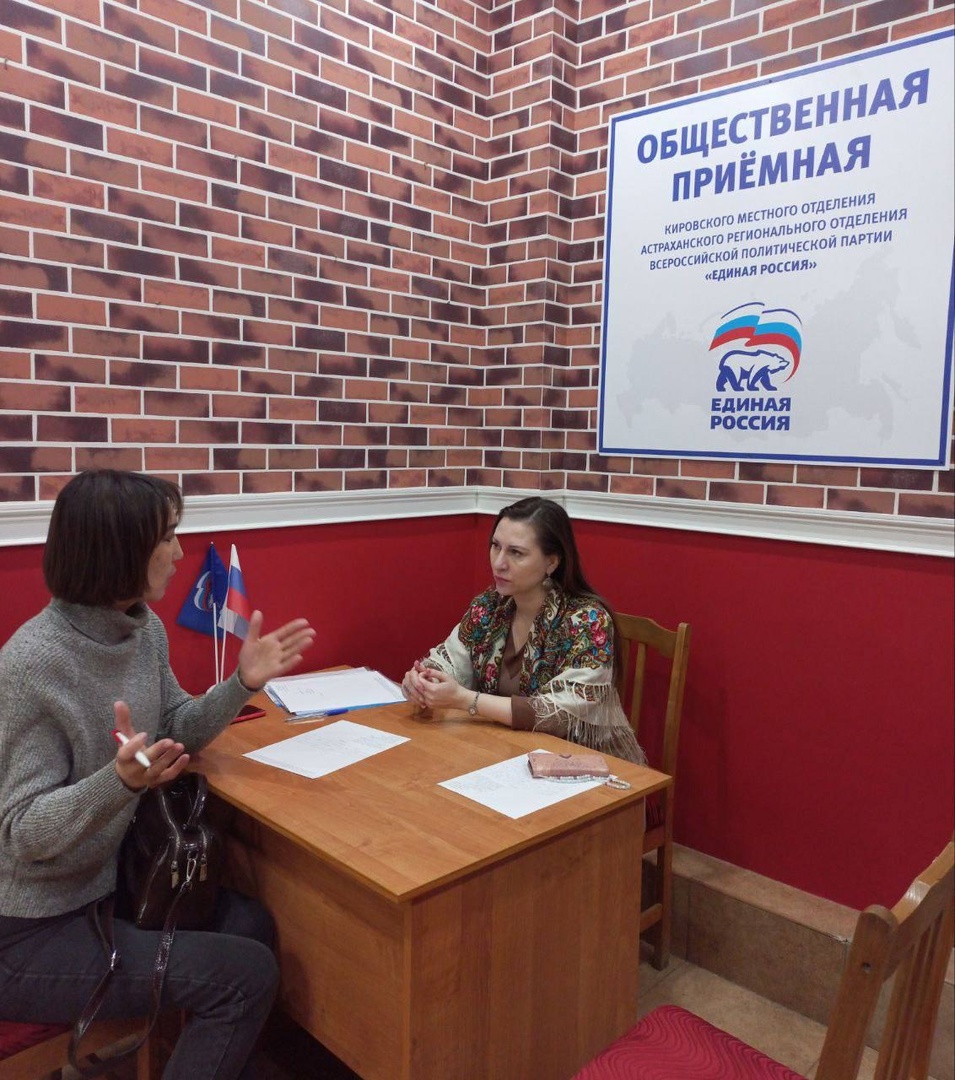 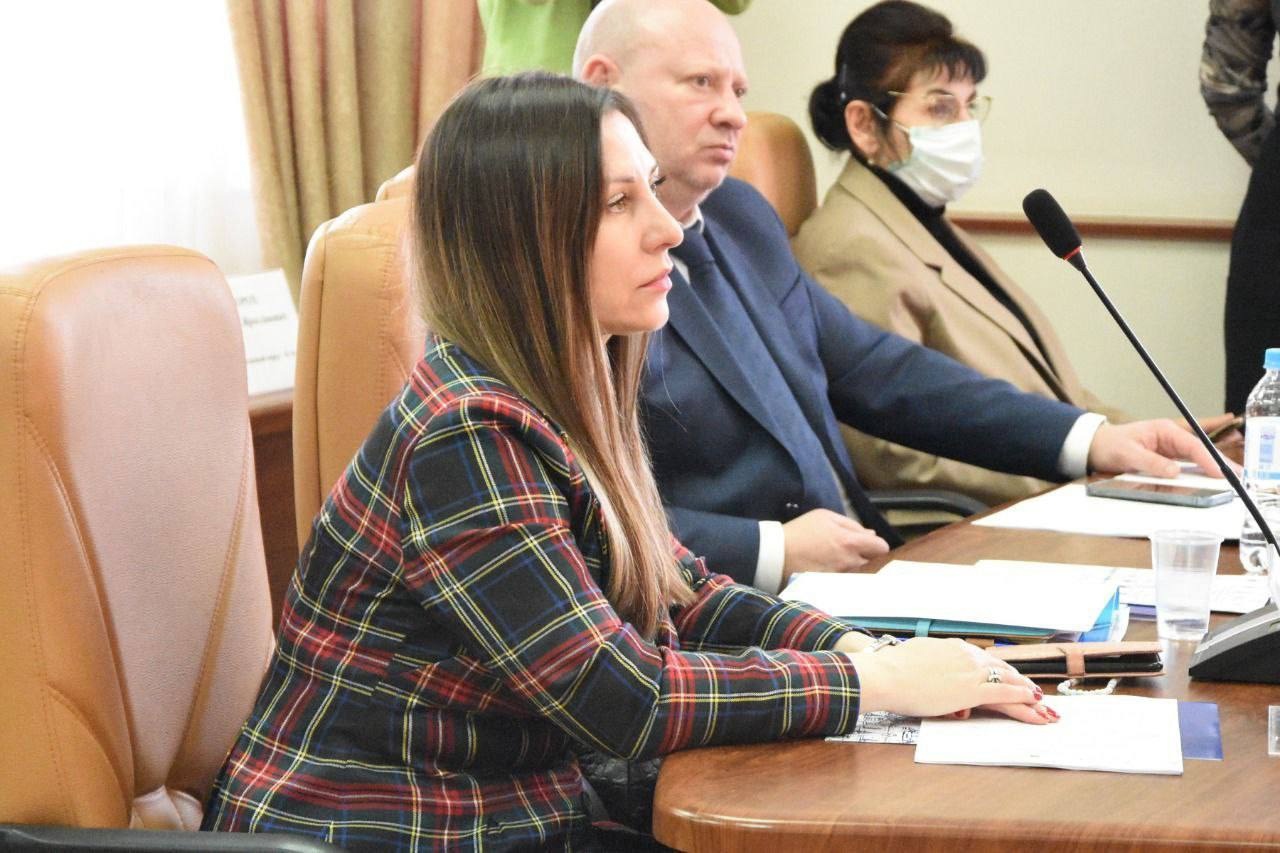 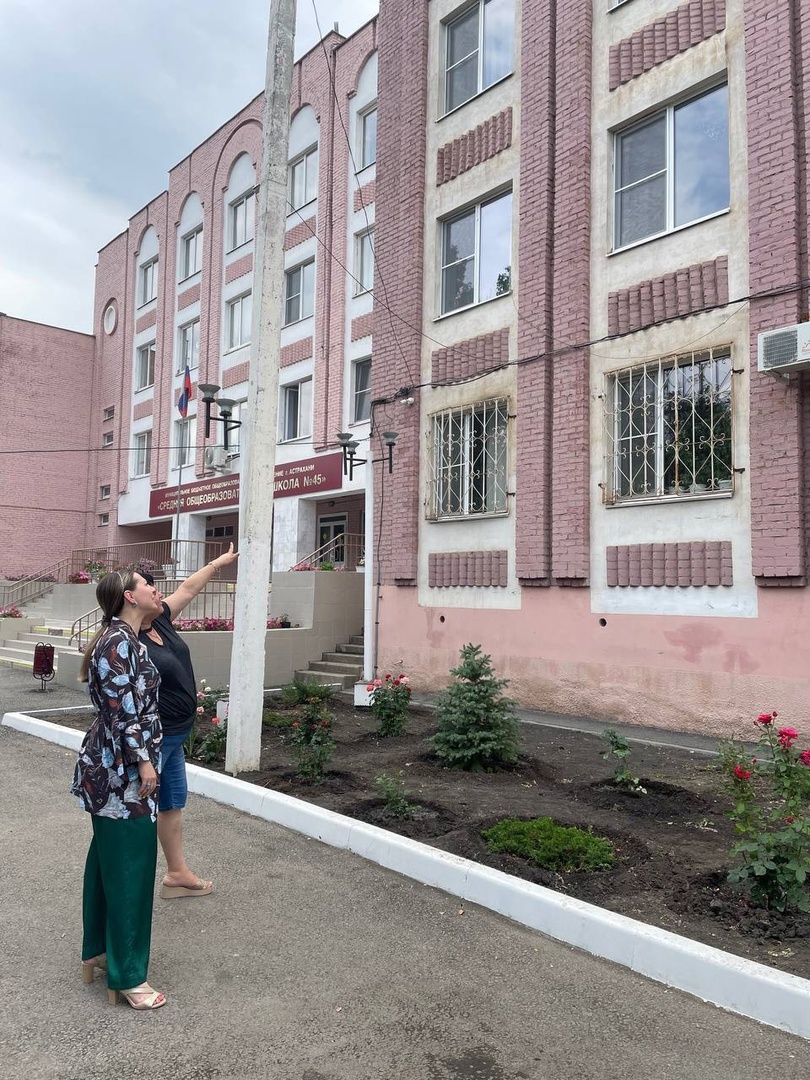 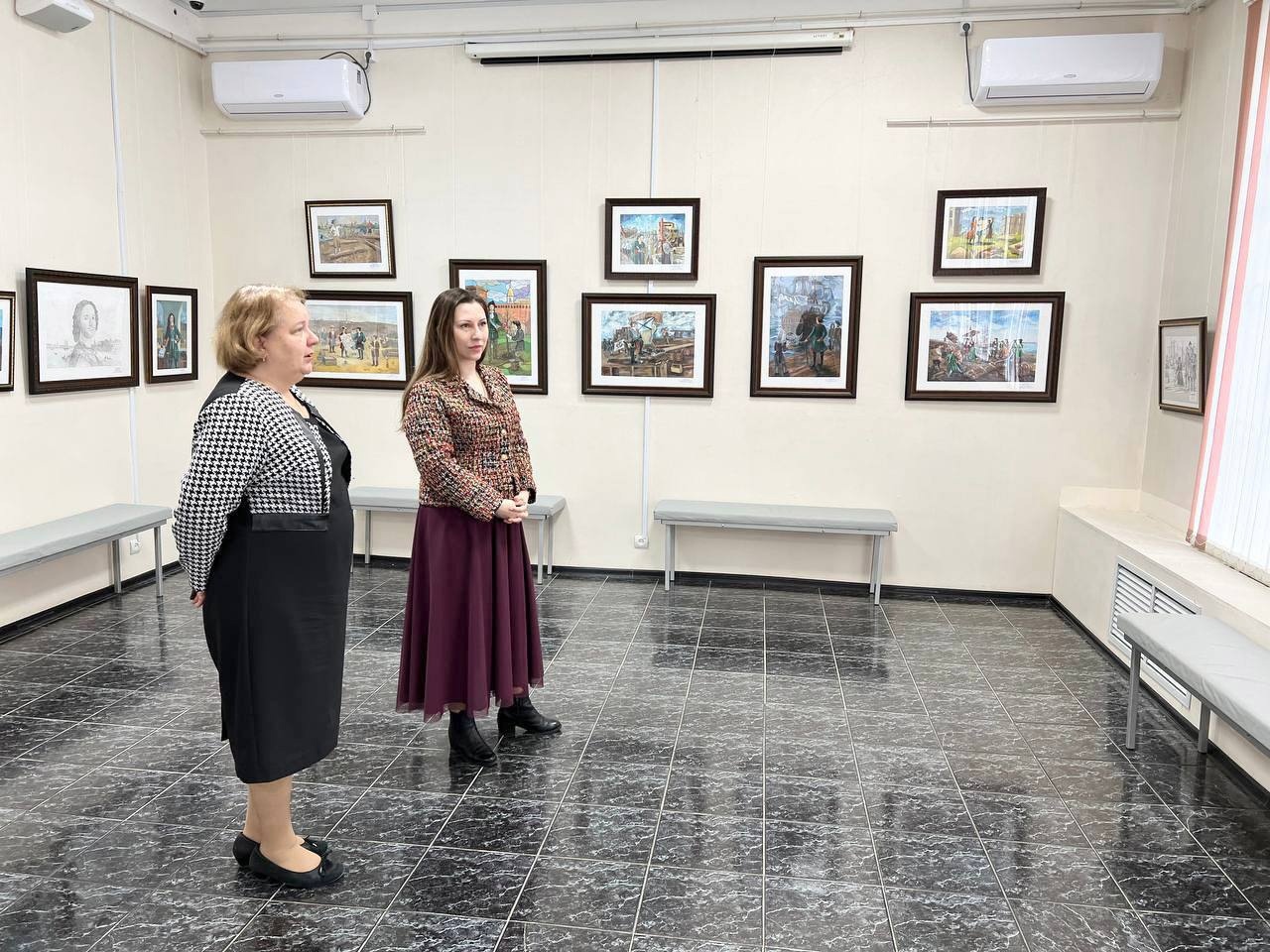 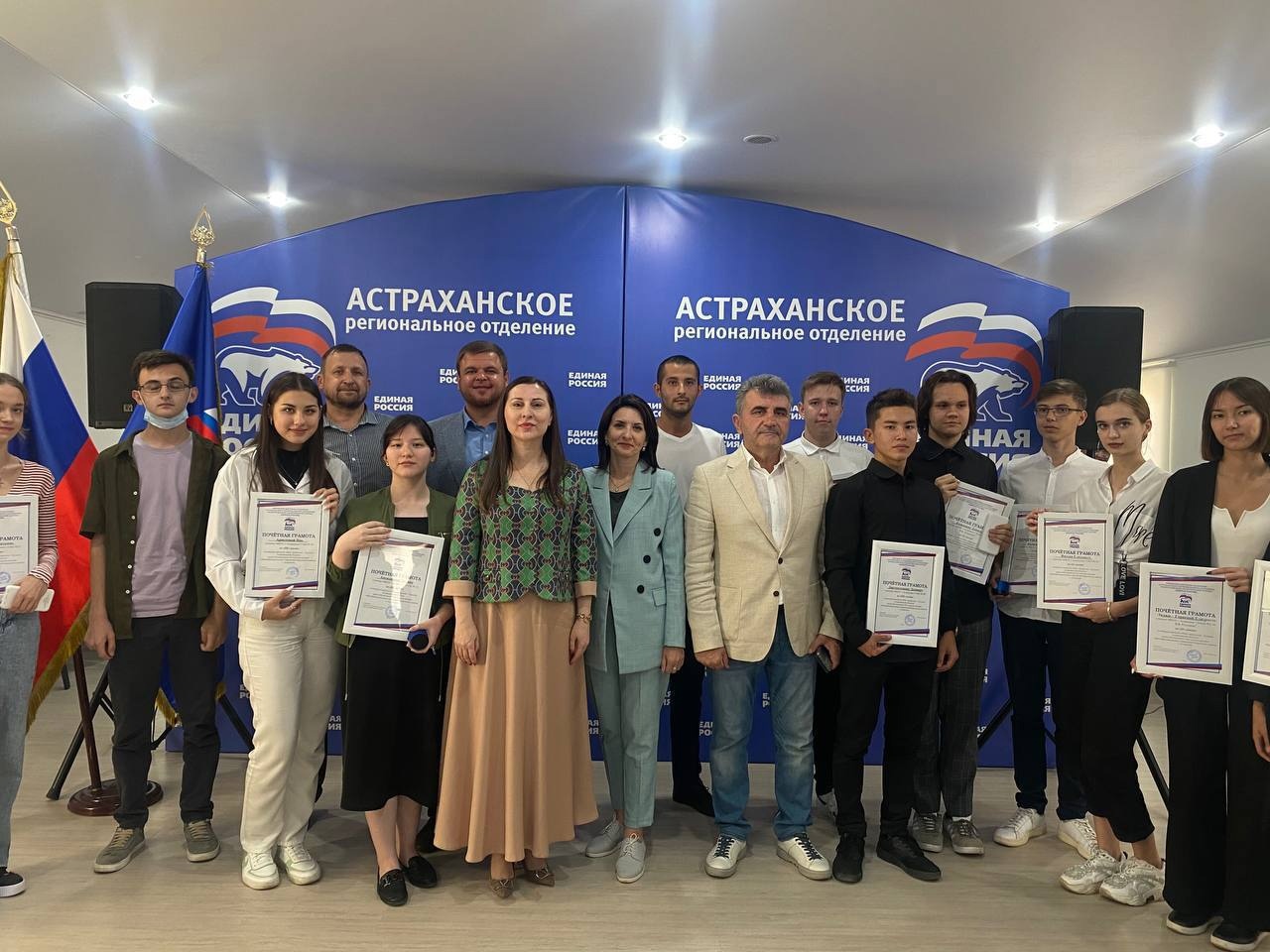 